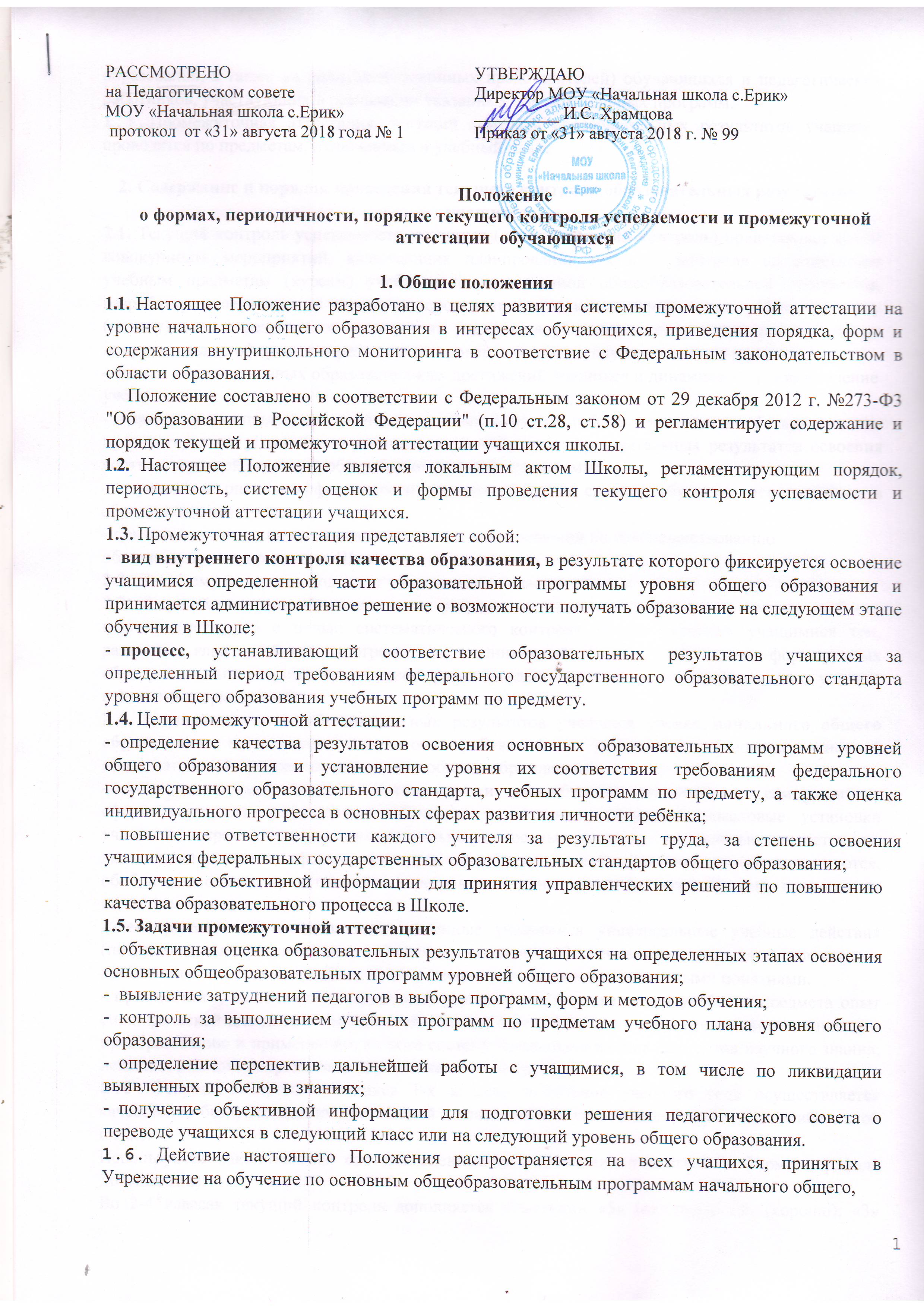 образования, а также на родителей (законных представителей) обучающихся и педагогических работников, участвующих в реализации указанных образовательных программ.Промежуточная аттестация, текущий контроль образовательных результатов учащихся проводятся по предметам, включенным в учебный план.2. Содержание и порядок проведения текущего контроля образовательных результатов учащихся2.1. Текущий контроль успеваемости учащихся (далее - текущий контроль) представляет собой совокупность мероприятий, включающих планирование текущего контроля по отдельным учебным предметам (курсам) учебного плана основной общеобразовательной программы, разработку содержания и методики проведения отдельных контрольных работ, проверку (оценку) хода и результатов выполнения учащимися указанных контрольных работ, а также документальное оформление результатов проверки (оценки), осуществляемых в целях:- оценки индивидуальных образовательных достижений учащихся и динамики их роста в течение учебного года;- выявления индивидуально значимых и иных факторов (обстоятельств), способствующих или препятствующих достижению учащимися планируемых образовательных результатов освоения соответствующей основной общеобразовательной программы;- изучения и оценки эффективности методов, форм и средств обучения, используемых в образовательном процессе;- принятия организационно-педагогических и иных решений по совершенствованию образовательного процесса в Школе.Текущему контролю подлежат учащиеся всех классов Школы.Текущий контроль образовательных результатов учащихся проводится в течение учебного периода (четверти) с целью систематического контроля уровня освоения учащимися тем, разделов, глав учебных программ за оцениваемый период, прочности формируемых образовательных результатов, степени развития деятельностно - коммуникативных умений, ценностных ориентаций.Текущий контроль образовательных результатов учащихся уровня начального общего образования проводится с учетом требований к результатам освоения основной образовательной программы начального общего образования:личностным, включающим готовность и способность учащихся к саморазвитию, сформированность мотивации к обучению и познанию, ценностно-смысловые установки учащихся, отражающие их индивидуально-личностные позиции, социальные компетенции, личностные качества; сформированность основ гражданской идентичности (не оцениваются, обобщенная оценка представляется в результатах мониторинговых исследований, проводимых педагогом- психологом).метапредметным, включающим освоенные учащимися универсальные учебные действия (познавательные, регулятивные и коммуникативные), обеспечивающие овладение ключевыми компетенциями, составляющими основу умения учиться, и межпредметными понятиями.предметным, включающим освоенный учащимися в ходе изучения учебного предмета опыт специфической для данной предметной области деятельности по получению нового знания, его преобразованию и применению, а также систему основополагающих элементов научного знания, лежащих в основе современной научной картины мира.Текущий контроль	учащихся 1-х классов в течение учебного года осуществляется качественно без фиксации их достижений в классных журналах в виде отметок по пятибалльной шкале.Используется накопительная система оценивания достижений учащихся (в форме портфеля достижений).Во 2-4 классах текущий контроль дополняется отметками «5» (отлично), «4» (хорошо), «3» (удовлетворительно), «2» (неудовлетворительно).2.6. В текущем контроле учащихся, находящихся на лечении в санатории, стационаре, учитываются оценки, полученные в учебном заведении при лечебном учреждении. При этом учащийся обязан предоставить лист с текущими оценками заверенный печатью данного учебного заведения.Учащиеся, обучающиеся по индивидуальным учебным планам, аттестуются только по предметам, включенным в план.Форму текущего контроля определяет учитель с учетом контингента учащихся, содержания учебного материала и используемых им образовательных технологий. Избранная форма текущего контроля представлена в рабочих программах по предмету. Контрольные работы отражаются в графике контрольных работ на каждую четверть.В зависимости от особенностей предмета проверки (оценки), предполагаемого способа выполнения работы и представления ее результатов рабочие программы учебных предметов могут предусматривать устные, письменные и практические работы.К устным работам относятся: итоговый опрос по билетам; выступления с докладами (сообщениями) по определенной учителем или самостоятельно выбранной теме; выразительное чтение (в том числе наизусть) или пересказ текстов; произнесение самостоятельно сочиненных речей, решение математических и иных задач в уме; комментирование (анализ) ситуаций; разыгрывание сцен (диалогов) с другими участниками образовательного процесса; исполнение вокальных произведений; другие контрольные работы, выполняемые устно.К письменным работам относятся: тестирование по предмету; по русскому языку - диктант, изложение художественных и иных текстов, сочинение, тест. По математике - решение математических задач с записью решения. К практическим работам относятся: проведение наблюдений; постановка лабораторных опытов (экспериментов); изготовление макетов (действующих моделей и т.д.); выполнение контрольных упражнений, нормативов по физической культуре. По изобразительному искусству – рисунок на заданную тему. Перечень контрольных работ, проводимых в течение учебного года, определяется рабочими программами учебных предметов с учетом планируемых образовательных (предметных и метапредметных) результатов освоения соответствующей основной общеобразовательной программы. Перечень контрольных работ может включать четвертные и полугодовые контрольные работы, планируемые по усмотрению учителя.2.11. Письменные самостоятельные, контрольные и другие виды работ учащихся оцениваются по 5-бальной системе. Отметка за выполненную письменную работу заносится в классный журнал к следующему уроку. Отметка за сочинение, изложение, диктант с грамматическим заданием выставляется в классный журнал через дробь.Содержание и порядок проведения отдельных контрольных работ, включая порядок проверки и оценки результатов их выполнения, разрабатываются учителем с учетом следующих требований:содержание контрольной работы должно соответствовать определенным предметным и метапредметным результатам, предусмотренным рабочей программой учебного предмета;время, отводимое на выполнение письменных контрольных работ в начальных классах - один учебный час;письменные контрольные работы выполняются учащимися в присутствии учителя (лица, проводящего контрольную работу); отдельные виды практических контрольных работ (например, выполнение учебно-исследовательской работы, разработка и осуществление социальных проектов) могут выполняться полностью или частично в отсутствие учителя (лица, проводящего контрольную работу).Выполнение контрольных работ, предусмотренных рабочими программами учебных предметов, является обязательным для всех учащихся.Учащимся, не выполнившим контрольную работу в связи с временным освобождением от посещения учебных занятий в Учреждении и (или) от выполнения отдельных видов работ (по болезни, семейным обстоятельствам или иной уважительной причине), а равно самовольно пропустившим контрольную работу, предоставляется возможность выполнить пропущенные контрольные работы в течение соответствующей учебной четверти, либо по истечении срока освобождения от учебных занятий.В течение учебного дня для одних и тех же учащихся может быть проведено не более одной контрольной работы.В течение учебной недели для учащихся 1-4 классов может быть проведено не более трех контрольных работ.В интересах оперативного управления процессом обучения учителя, помимо контрольных работ, вправе проводить иные работы с целью выявления индивидуальных образовательных достижений обучающихся (проверочные работы), в том числе в отношении отдельных обучающихся.Количество, сроки и порядок проведения проверочных работ устанавливаются учителями самостоятельно. Отметки успеваемости, выставленные учащимся по результатам выполнения проверочных работ, в классный журнал заносятся по усмотрению учителя.По результатам текущего контроля учитель выставляет отметки:четвертные (2-4 классы);годовые (2-4 классы).Отметка за четверть, год выставляется на основе результатов письменных работ и устных ответов учащихся за 3 дня до начала каникул или аттестационного периода. Четвертные отметки успеваемости обучающихся выводятся по окончании соответствующей учебной четверти на основе текущих отметок успеваемости, выставленных обучающимся в классный журнал, по результатам выполнения контрольных работ, проведенных согласно календарно-тематическим планам изучения соответствующих учебных предметов.Четвертная отметка успеваемости обучающегося по учебному предмету определяется как среднее арифметическое всех отметок, выставленных обучающемуся по данному учебному предмету в течение соответствующей учебной четверти, и выставляются целыми числами по правилам математического округления.Годовая отметка успеваемости обучающегося по учебному предмету определяется как среднее арифметическое всех отметок, выставленных обучающемуся по данному учебному предмету в течение четырех учебных четвертей, и выставляется целыми числами по правилам математического округления.В связи с введением ФГОС оценка достижений планируемых результатов производится следующим образом:Учитель проводит оценку личностных, метапредметных, предметных результатов образования обучающихся начальных классов, используя комплексный подход.Учитель проводит работу по накопительной системе оценки в рамках «Портфеля достижений» обучающихся 1 - 4-х классов по трём направлениям:- систематизированные материалы наблюдений (оценочные листы, материалы наблюдений и т.д.);- выборка детских творческих работ, стартовая диагностика, промежуточные и итоговые стандартизированные работы по русскому языку, математике, окружающему миру;- материалы, характеризирующие достижения обучающихся в рамках внеучебной и досуговой деятельности (результаты участия в олимпиадах, конкурсах, выставках, смотрах, спортивных мероприятиях и т. д.).Итоговая оценку выпускника начальной школы формируется на основе накопленной оценки по всем учебным предметам и оценок за выполнение трёх итоговых работ (по русскому языку, математике и комплексной работе на межпредметной основе).2.21. Классные руководители знакомят родителей (законных представителей) учащихся с ходом и содержанием образовательного процесса, с результатами текущего контроля, посещаемости уроков, успеваемости.Классные руководители доводят до сведения родителей (законных представителей) сведения о результатах четвертной аттестации путём выставления отметок в дневники учащихся. В случае неудовлетворительных результатов аттестации - в письменной форме под роспись родителей (законных представителей) учащихся с указанием даты ознакомления. Письменное сообщение хранится в личном деле учащегося.3. Содержание и порядок проведения промежуточного контроля (аттестационных испытаний) образовательных результатов учащихсяНа основании учебного плана и образовательных программ в 1-4-х классах проводится промежуточная (годовая) аттестация. Учебные предметы и формы годовой промежуточной аттестации определяются учебным планом.К годовой промежуточной аттестации допускаются все учащиеся 1-4-х классов.Обучающиеся по общеобразовательным программам,  находящиеся на индивидуальном обучении на дому по состоянию здоровья могут  проходить аттестационные испытания вместе с классом. В случае, когда состояние здоровья не позволяет обучающемуся присутствовать на аттестационном испытании в школе, испытание проводится на дому на основании письменного заявления родителей (законных представителей).3.5. Неудовлетворительные результаты промежуточной аттестации по одному или нескольким учебным предметам, курсам, дисциплинам (модулям) образовательной программы или не прохождение промежуточной аттестации при отсутствии уважительных причин признаются академической задолженностью.3.6. Обучающиеся обязаны ликвидировать академическую задолженность.3.7. Обучающиеся, имеющие академическую задолженность, вправе пройти промежуточную аттестацию по соответствующим учебному предмету, курсу, дисциплине (модулю) не более двух раз в сроки, определяемые школой, в пределах одного года со дня образования задолженности. В указанный период не включается время болезни обучающегося.3.8. Для проведения промежуточной аттестации во второй раз создается комиссия.3.9. Не допускается взимание платы с обучающихся за прохождение промежуточной аттестации.3.10. Обучающиеся, не прошедшие промежуточной аттестации по уважительным причинам или имеющие академическую задолженность, переводятся в следующий класс условно.3.11. Обучающиеся в образовательной организации по образовательным программам начального общего образования, не ликвидировавшие в установленные сроки академической задолженности с момента ее образования, по усмотрению их родителей (законных представителей) оставляются на повторное обучение, переводятся на обучение по адаптированным образовательным программам в соответствии с рекомендациями психолого-медико-педагогической комиссии либо на обучение по индивидуальному учебному плану.Аттестационные испытания проводятся за рамками четвертой четверти.3.12. Итоги годовой промежуточной аттестации учащихся отражаются в классных журналах в разделах тех учебных предметов, по которым она проводилась. При проведении годовой промежуточной аттестации итоговая отметка по учебному предмету выставляется учителем на основе среднего арифметического между четвертными отметками, годовой отметкой и отметкой, полученной учащимся по результатам промежуточной аттестации за год, в соответствии с правилами математического округления.3.13. Классные руководители доводят до сведения родителей (законных представителей) сведения о результатах промежуточной аттестации, путём выставления отметок в дневники учащихся. В случае неудовлетворительных результатов аттестации - в письменной форме под роспись родителей (законных представителей) учащихся с указанием даты ознакомления. Письменное сообщение хранится в личном деле учащегося.3.14. Заявления учащихся и их родителей, не согласных с результатами годовой промежуточной аттестации или итоговой отметкой по учебному предмету, рассматриваются в установленном порядке конфликтной комиссией Школы.3.15. Итоги проведения (результаты) годовой промежуточной аттестации анализируются на заседаниях методических объединений учителей и педагогического совета Школы.4. Порядок подготовки, экспертизы и хранения аттестационных материаловАттестационный материал по предмету для проведения промежуточной годовой аттестации готовится самостоятельно учителем с учетом требований по предмету, с использованием программного материала, изученного за учебный год. Если изучение предмета, вынесенного на промежуточную аттестацию, завершается, то аттестационный материал разрабатывается с учетом всего объема учебного предмета.При проведении промежуточной аттестации используется аттестационный материал, прошедший соответствующую экспертизу не позднее 10 мая текущего года. Процедура экспертизы следующая: рассматривается на школьном МО (до 20 апреля), рассматривается на педагогическом совете (до 25 апреля) и утверждается директором Школы (5-10 мая). Экзаменационный материал сдается на хранение лицу, ответственному за проведение промежуточной аттестации за 2 недели до начала промежуточной аттестации и выдается учителю, проводящему аттестационную работу непосредственно перед началом аттестационного мероприятия.После проведения аттестации все материалы и письменные работы учащихся сдаются на хранение директору школы и хранятся в течение 1 года.5. Порядок формирования и работы аттестационных комиссийКомиссия, проводящая промежуточную аттестацию, утверждается приказом директора Школы до 10 мая текущего года.Аттестационная комиссия для промежуточного контроля состоит из 3 человек: председателя (директор) и двух организаторов (учителя).Основной задачей аттестационной комиссии является установление соответствия оценки знаний учащихся требованиям федерального государственного образовательного стандарта, глубины и прочности полученных знаний образовательных программ, навыков их практического применения.Функции аттестационной комиссии:Проверяет письменные аттестационные работы учащихся в установленном порядке, заносит в протокол результаты.Исключает случаи неэтичного поведения учащихся (списывание, использование шпаргалок, подсказок) во время проведения аттестационных испытаний.Контролирует обеспечение и соблюдение информационной безопасности при проведении аттестации.5.5. Аттестационная комиссия несет ответственность за объективность оценки письменных ответов аттестуемых в соответствии с разработанными нормами.6. Порядок перевода учащихся в следующий классУчащиеся, освоившие в полном объёме учебные программы образовательной программы соответствующего уровня, переводятся в следующий класс. Для учащихся, пропустивших промежуточную аттестацию по уважительным причинам, предусматриваются дополнительные сроки проведения промежуточной аттестации.Учащиеся, не прошедшие промежуточной аттестации по уважительным причинам или имеющие академическую задолженность, переводятся в следующий класс условно.Учащиеся, получившие на промежуточной годовой аттестации в установленные сроки неудовлетворительную отметку, проходят повторную аттестацию.Классные руководители обязаны довести до сведения родителей (законных представителей) информацию о неудовлетворительной отметке по итогам проведения промежуточной годовой аттестации учащегося и о дополнительных сроках прохождения повторной аттестации.В случае несогласия учащихся и их родителей (законных представителей) с выставленной отметкой, они могут обратиться в конфликтную комиссию Школы. Решение конфликтной комиссии оформляется протоколом и является окончательным.Неудовлетворительные результаты промежуточной аттестации по одному или нескольким учебным предметам образовательной программы или не прохождение промежуточной аттестации при отсутствии уважительных причин признаются академической задолженностью.Учащиеся обязаны ликвидировать академическую задолженность.Учащиеся, имеющие академическую задолженность, вправе пройти промежуточную аттестацию по соответствующему учебному предмету не более двух раз в сроки, определяемые Школой, в пределах одного года с момента образования академической задолженности. В указанный период не включается время болезни учащегося, нахождение его в отпуске по беременности и родам.Учащиеся Школы, не ликвидировавшие в установленные сроки академической задолженности с момента ее образования, по усмотрению их родителей (законных представителей) оставляются на повторное обучение, переводятся на обучение по адаптированным образовательным программам в соответствии с рекомендациями психолого-медико-педагогической комиссии либо на обучение по индивидуальному учебному плану.6.11. Перевод учащегося в следующий класс осуществляется по решению педагогического совета.7. Права и обязанности участников процесса промежуточной аттестации.Участниками процесса аттестации считаются: учащиеся, учитель, преподающий предмет в классе, директор. Права несовершеннолетнего учащегося представляют его родители (законные представители).Учитель, осуществляющий текущий контроль успеваемости и промежуточную аттестацию учащихся, имеет право:проводить процедуру аттестации и оценивать качество усвоения учащимися содержания учебных программ, соответствие уровня подготовки школьников требованиям государственного образовательного стандарта;давать педагогические рекомендации учащимся и их родителям (законным представителям) по методике освоения минимальных требований к уровню подготовки по предмету.Учитель в ходе аттестации не имеет права:использовать содержание предмета, не предусмотренное учебными программами при разработке материалов для всех форм текущего контроля успеваемости и промежуточной аттестации учащихся за текущий учебный год;использовать методы и формы, не апробированные или не обоснованные в научном и практическом плане, без разрешения руководителя Школы;оказывать давление на учащихся, проявлять к ним недоброжелательное, некорректное отношение.Классный руководитель обязан проинформировать через дневники учащихся класса (в том числе и электронные), родительские собрания, индивидуальные собеседования о результатах текущего контроля успеваемости и промежуточной аттестации за год родителей (законных представителей). В случае неудовлетворительной аттестации учащегося по итогам учебного года письменно уведомить его родителей (законных представителей) о решении педагогического совета Школы, а также о сроках и формах ликвидации задолженности. Уведомление с подписью родителей (законных представителей) передается руководителю Школы.Учащиеся имеют право:проходить все формы промежуточной аттестации за текущий учебный год в порядке, установленном Школой;знакомиться с критериями оценки.Учащиеся обязаны выполнять требования, определенные настоящим Положением.Родители (законные представители) ребенка имеют право:знакомиться с формами и результатами текущего контроля успеваемости и промежуточной аттестации учащегося, нормативными документами, определяющими их порядок, критериями оценивания;-получать информацию о принципах и критериями оценивания;получать индивидуальные консультации учителя по поводу проблем, трудностей своего ребенка и путей их преодоления;обжаловать результаты промежуточной аттестации их ребенка в случае нарушения Школой процедуры аттестации.Родители (законные представители) обязаны:ознакомиться с настоящим положением;информировать учителя о возможных трудностях и проблемах ребенка, с которыми родители сталкиваются в домашних условиях;соблюдать требования всех нормативных документов, определяющих порядок проведения текущего контроля успеваемости и промежуточной аттестации учащегося;-вести контроль текущей успеваемости своего ребенка, результатов его промежуточной аттестации;посещать родительские собрания, на которых идет просветительская работа по оказанию помощи в образовании их детей. При отсутствии возможности посетить родительское собрание по уважительной причине родители учащегося обязаны письменно или по телефону проинформировать об этом классного руководителя и ознакомиться с результатами обучения ребенка в индивидуальном порядке в ближайшее время.Школа определяет нормативную базу проведения текущего контроля успеваемости и промежуточной аттестации учащегося, их порядок, периодичность, формы, методы в рамках своей компетенции.8. Право участников образовательного процесса на апелляцию итогов текущей, промежуточной, итоговой аттестации.Каждый участник образовательного процесса имеет право на объективную оценку своей работы и защиту собственной точки зрения на результативность работы любого из участников образовательного процесса.Обращение рассматривается в течение двух дней с момента подачи в конфликтную комиссию Школы и регистрации письменного обращения с изложением сути конфликта. Решение конфликтной комиссии оформляется протоколом и является окончательным.Решение в обязательном порядке доводится до членов педагогического коллектива. Участники конфликта ставятся в известность о результатах расследования через ознакомление с содержанием протокола под роспись.Участники конфликта вправе обжаловать решение администрации в вышестоящих инстанциях.9. Заключительные положения 9.1. В случае изменения законодательства РФ в области образования или Устава школы в части, затрагивающей организацию и осуществление текущего контроля и промежуточной аттестации обучающихся, настоящее Положение может быть изменено.Проекты изменения к настоящему Положению разрабатываются рабочей группой, рассматриваются на заседании педагогического совета школы и утверждаются приказом директора.Настоящее Положение может быть признано недействительным и разработано заново в случае переименования школы и (или) реорганизации школы.Педагогические работники, учащиеся и родители (законные представители) учащихся несут ответственность за нарушения настоящего Положения в части, их касающейся, в соответствии с законодательство РФ в области образования.